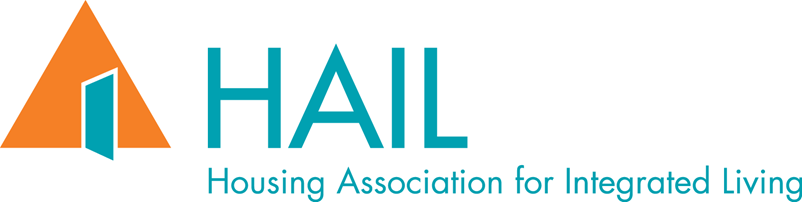 
Peer Support Volunteer Application FormHAIL have an exciting new opportunity for Peer Support Volunteers (PSV’s) to work collaboratively with our Peer Support Volunteer Coordinator to support HAIL tenants and clients in their mental health, assisting them in their recovery and enabling them to regain their independence through mutual support, listening, time and social connection.We look forward to receiving your application!Personal Details Personal Details Full Name: Address:Contact Number: Email Address:How did you hear about our Peer Support Service? Community Group:                       HAIL Website:                                Education course:                         Friend/word of mouth:               Other: Availability Volunteers will be required to complete on average 4-6 hours of volunteer work per week.Volunteers will be required to complete on average 4-6 hours of volunteer work per week.What days are you available?What days are you available?Monday		Thursday	   Tuesday		Friday 	                      Sunday  Wednesday		Saturday          Main Duties and ResponsibilitiesAs part of their duties, Peer Support Volunteers will:Provide 1-1- support to tenants and clients in achieving their goals through emotional, practical and social support.Co-facilitate peer-led social groups alongside another peer volunteer.Share their own experiences of recovery from mental health with tenants and clients to support their recovery.Encourage tenants and clients to engage in peer-led social groups and activities.Maintain accurate records of all contacts with tenants and clients.Participate in training activities and meetings including supervision as required.Uphold HAIL’s Code of Practice, confidentiality and equalities policies.General InformationWhat is your understanding of Peer Support?Why do you want to volunteer with HAIL as a Peer Support Volunteer?Person SpecificationWe are looking for Peer Support Volunteers who have:An understanding of the power of sharing experiences and the ability to share personal experiences of mental health and recovery in a way that supports; empowers and brings hope.An ability to take responsibility for your own self-care and willingness to utilise support and supervision provided by the Peer Support Volunteer Coordinator.Some experience of being in a supportive and enabling role either in a work or voluntary role is desirable but not essential.No qualifications are required for this role but if you have any relevant training or qualifications, please do let us know about them.An awareness of self-management resources and coping strategies.An ability to empathize with others and to form trusting relationships.A non-judgemental approach and an ability to maintain appropriate boundaries.Proficient in the use of Microsoft Outlook, Excel, Word, PowerPoint including email/internet.Reliability and good timekeeping.Personal experience of recovery from mental health issues.Good listening and communication skills.In your own words please tell us what skills/ experience/ qualities would you bring to the role of a Peer Support Volunteer?Peer Support Volunteers offer practical and social support to HAIL clients and tenants with complex issues such as poor mental health, addiction issues, experiences of homelessness. What experience do you have (if any) dealing with these issues?Important Information for VolunteersInterviews and Garda Vetting will be necessary to complete prior to commencing a Peer Support Volunteer role with HAIL.Peer Support Volunteers complete in-house training to support them in offering 1:1 social, emotional or practical support. Mandatory volunteer training may be delivered online or in-person at a safe social distance. Due to current Covid-19 restrictions, Peer Support is delivered virtually by phone/text to clients and tenants to ensure safety of volunteers and clients in the hope of returning to normal business operations in the months ahead.Housing Association for Integrated Living Second FloorCentral Hotel Chambers7 – 9 Dame Court, Dublin 2Website: www.hail.ieGarda VettingGarda VettingGarda VettingDue to the nature of our work with vulnerable adults it will be necessary for all volunteers  to complete a Garda vetting form disclosing any past convictions. Please note that a previous criminal charges and convictions will not necessarily disqualify you from volunteering  with us.Due to the nature of our work with vulnerable adults it will be necessary for all volunteers  to complete a Garda vetting form disclosing any past convictions. Please note that a previous criminal charges and convictions will not necessarily disqualify you from volunteering  with us.Due to the nature of our work with vulnerable adults it will be necessary for all volunteers  to complete a Garda vetting form disclosing any past convictions. Please note that a previous criminal charges and convictions will not necessarily disqualify you from volunteering  with us.Do you have a criminal record or any pending charges?Yes 		No	 Criminal recordYes 		No	 Criminal recordAre you willing to fully disclose the nature of these to your supervisor to comply with Garda vetting procedures? (all information will be kept confidential)Are you willing to fully disclose the nature of these to your supervisor to comply with Garda vetting procedures? (all information will be kept confidential)Yes: No: Reference: Please supply us with the names of 2 Referees (not relatives)Reference: Please supply us with the names of 2 Referees (not relatives)1. Name   2. Name  Address   Address  Email  Email Telephone:  Telephone:   6. DeclarationI declare that the information given on this form is complete and correct to the best of my knowledge and that I understand that inaccurate or false information given may result in an offer of my volunteer role being withdraw.I agree to complete a Garda Vetting Form disclosing any past offences.Signature: 						Date: Completed applications by email only. CV’s will not be accepted. Application deadline: Friday, May 22nd at 2pm.Unfortunately, applications cannot be accepted thereafter.Steven O Riordan, Peer Support Coordinator
Tel: 087 - 096-9707 or by email: steven@hail.ie.Housing Association for Integrated Living Second FloorCentral Hotel Chambers7 – 9 Dame Court, Dublin 2Website: www.hail.ie